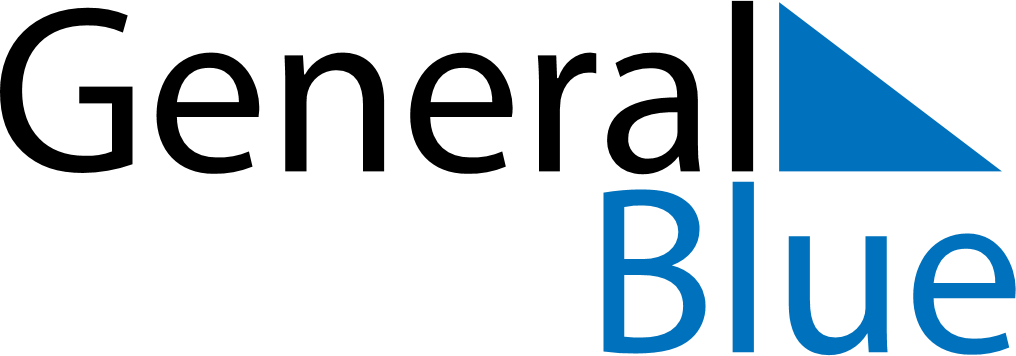 May 2021May 2021May 2021May 2021Christmas IslandChristmas IslandChristmas IslandSundayMondayTuesdayWednesdayThursdayFridayFridaySaturday123456778910111213141415End of Ramadan (Eid al-Fitr)161718192021212223242526272828293031